DOI:  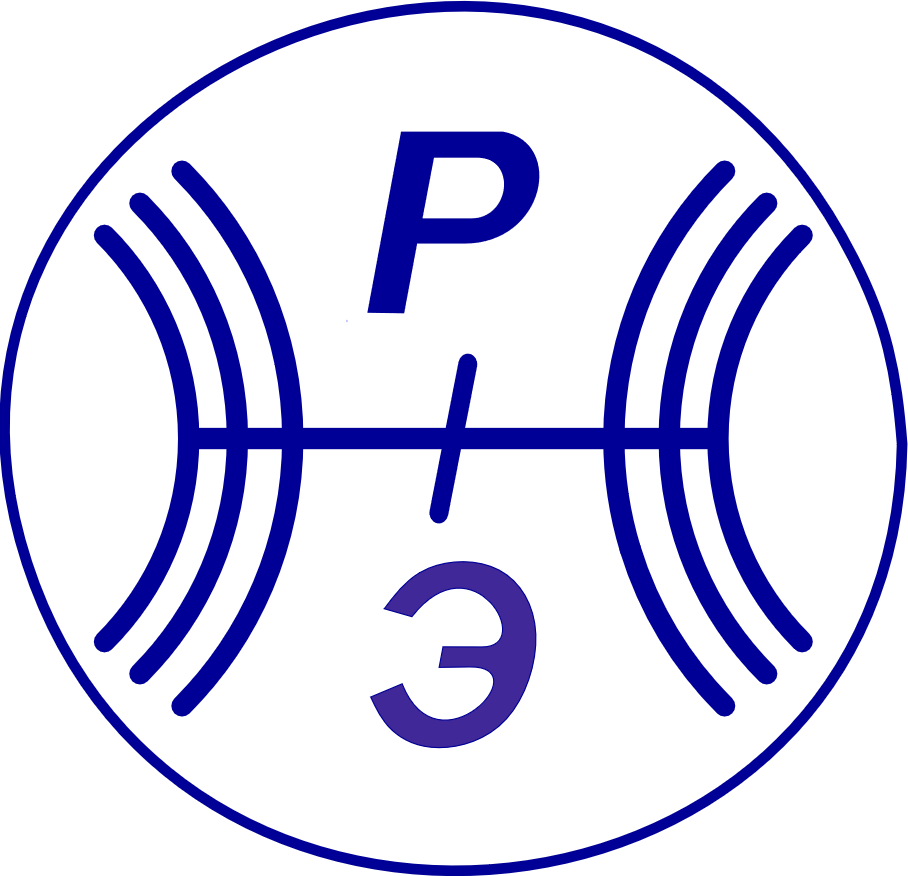 УДК: 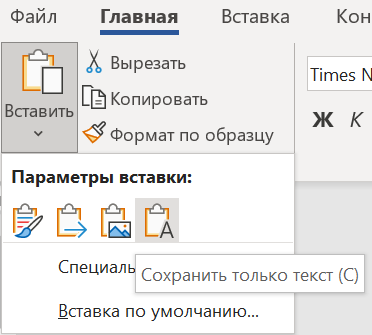 Статья поступила в редакцию Аннотация. Ключевые слова: Финансирование: Автор для переписки: ВведениеЗаключениеФинансирование: ЛитератураДля цитирования:DOI: The paper was received Abstract. Key words: Financing: Corresponding author: ReferencesFor citation:Информация обязательная для заполненияНазвание раздела, в который может быть помещена статья:  Научная специальность ВАК: Информация об авторах(если авторов несколько, то нужно скопировать поля и вставить ниже с сохранением форматирования)ФИО: Должность: 
Научная степень: 
ППО: Организация: 
Город: Страна: Коды автора в системах научного цитирования:SPIN: Web of Science Researcher ID: ORCID: Scopus ID: 